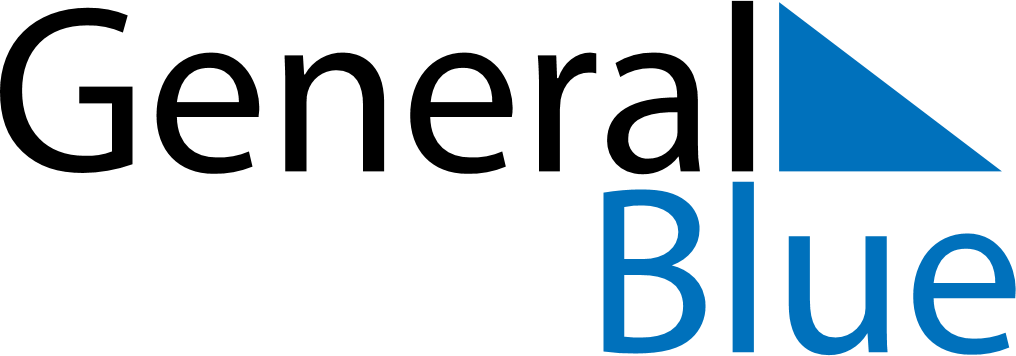 January 2024January 2024January 2024January 2024January 2024January 2024Cazanesti, Ialomita County, RomaniaCazanesti, Ialomita County, RomaniaCazanesti, Ialomita County, RomaniaCazanesti, Ialomita County, RomaniaCazanesti, Ialomita County, RomaniaCazanesti, Ialomita County, RomaniaSunday Monday Tuesday Wednesday Thursday Friday Saturday 1 2 3 4 5 6 Sunrise: 7:48 AM Sunset: 4:41 PM Daylight: 8 hours and 52 minutes. Sunrise: 7:48 AM Sunset: 4:42 PM Daylight: 8 hours and 53 minutes. Sunrise: 7:48 AM Sunset: 4:43 PM Daylight: 8 hours and 54 minutes. Sunrise: 7:48 AM Sunset: 4:43 PM Daylight: 8 hours and 55 minutes. Sunrise: 7:48 AM Sunset: 4:44 PM Daylight: 8 hours and 56 minutes. Sunrise: 7:48 AM Sunset: 4:45 PM Daylight: 8 hours and 57 minutes. 7 8 9 10 11 12 13 Sunrise: 7:48 AM Sunset: 4:46 PM Daylight: 8 hours and 58 minutes. Sunrise: 7:48 AM Sunset: 4:48 PM Daylight: 8 hours and 59 minutes. Sunrise: 7:48 AM Sunset: 4:49 PM Daylight: 9 hours and 1 minute. Sunrise: 7:47 AM Sunset: 4:50 PM Daylight: 9 hours and 2 minutes. Sunrise: 7:47 AM Sunset: 4:51 PM Daylight: 9 hours and 3 minutes. Sunrise: 7:47 AM Sunset: 4:52 PM Daylight: 9 hours and 5 minutes. Sunrise: 7:46 AM Sunset: 4:53 PM Daylight: 9 hours and 6 minutes. 14 15 16 17 18 19 20 Sunrise: 7:46 AM Sunset: 4:54 PM Daylight: 9 hours and 8 minutes. Sunrise: 7:45 AM Sunset: 4:56 PM Daylight: 9 hours and 10 minutes. Sunrise: 7:45 AM Sunset: 4:57 PM Daylight: 9 hours and 12 minutes. Sunrise: 7:44 AM Sunset: 4:58 PM Daylight: 9 hours and 13 minutes. Sunrise: 7:44 AM Sunset: 4:59 PM Daylight: 9 hours and 15 minutes. Sunrise: 7:43 AM Sunset: 5:01 PM Daylight: 9 hours and 17 minutes. Sunrise: 7:42 AM Sunset: 5:02 PM Daylight: 9 hours and 19 minutes. 21 22 23 24 25 26 27 Sunrise: 7:42 AM Sunset: 5:03 PM Daylight: 9 hours and 21 minutes. Sunrise: 7:41 AM Sunset: 5:05 PM Daylight: 9 hours and 23 minutes. Sunrise: 7:40 AM Sunset: 5:06 PM Daylight: 9 hours and 25 minutes. Sunrise: 7:39 AM Sunset: 5:07 PM Daylight: 9 hours and 28 minutes. Sunrise: 7:38 AM Sunset: 5:09 PM Daylight: 9 hours and 30 minutes. Sunrise: 7:37 AM Sunset: 5:10 PM Daylight: 9 hours and 32 minutes. Sunrise: 7:37 AM Sunset: 5:11 PM Daylight: 9 hours and 34 minutes. 28 29 30 31 Sunrise: 7:36 AM Sunset: 5:13 PM Daylight: 9 hours and 37 minutes. Sunrise: 7:35 AM Sunset: 5:14 PM Daylight: 9 hours and 39 minutes. Sunrise: 7:34 AM Sunset: 5:16 PM Daylight: 9 hours and 42 minutes. Sunrise: 7:32 AM Sunset: 5:17 PM Daylight: 9 hours and 44 minutes. 